       Додаток 1до рішення Сумської міської ради«Про затвердження Положенняпро порядок використання бренду міста Суми»від 26 лютого № 6623 - МРПоложення про порядок використання бренду міста СумиЗагальні положення1.1. Положення про використання бренду міста Суми (далі – Положення) визначає єдині організаційні вимоги та фінансові умови його викорстання на офіційній і промоційній продукції міста Суми, стилістику продукції, яка виготовляється на замовлення або за підтримки Сумської міської ради.1.2. Положення розроблене відповідно до Конституції України, Цивільного кодексу України, Законів України «Про місцеве самоврядування в Україні», «Про інформацію», «Про рекламу», «Про туризм», «Про охорону прав на знаки для товарів і послуг», «Про авторське право і суміжні права», Стратегії розвитку міста Суми до 2030 року.1.3. Бренд затверджений рішенням Сумської міської ради від 24 грудня 2019 року № 6247 - МР «Про затвердження бренду міста Суми» (далі - Бренд).1.4. Положення поширює свою дію на виконавчі органи міської ради, комунальні підприємства, установи, організації, органи самоорганізації населення, фізичних та юридичних осіб всіх форм власності (далі - суб’єкти брендування).1.5. В Положенні поняття вживаються у такому значенні:бренд міста - це сукупність цінностей, які відображають неповторні оригінальні характеристики міста і спільноти;брендбук міста - це детальна інструкція з використання всіх розроблених елементів Бренду (логотип, фірмовий шрифт, фірмовий колір тощо), що при правильному використанні значно підвищує імідж міста;офіційна та промоційна продукція міста - продукція, яка виготовляється суб'єктами брендування.Мета і завдання Положення2.1. Метою Положення є встановлення правил та порядку використання розроблених елементів Бренду для формування позитивного сприйняття міста Суми серед жителів громади, громадян України, іноземних громадян, а також підвищення рівня конкурентоспроможності та створення сприятливих умов для економічного зростання міста.2.2. Завдання:уніфікація візуалізованих промоційних матеріалів;регламентація правильного та ефективного використання елементів Бренду;формування корпоративної культури міста.Опис Бренду3.1. В основу ідеї Бренду міста Суми покладено тезу про те, що місто дає можливість бачити важливе та жити важливим. Візуальний образ Бренду через емоційні зображення відкриває нове цікаве та активне місто, він показує сучасних сумчан, їх емоції, здобутки, повсякденне життя, а також відображає історію, культуру, архітектуру міста.3.2. Позиціонування «Живемо важливим» візуалізується за допомогою яскравої мови Бренду, говорить про досягнення сучасних сумчан, розкриває важливість як праці, так і відпочинку та мрій.3.3. Візуальні атрибути: 3.3.1. Логотип: головне повідомлення логотипу - “місто Суми - це більше, ніж усі ми бачимо”, “дивись ширше”, “не дивись поверхнево”; основа логотипу міста - дві основні щастинки (важливо та важливе).  Суми - це більше, ніж усі ми бачимо, і саме це відображають крапки-щастинки в логотипі. Щастинки - щасливі частинки міста; логотип у накресленні кирилицею:логотип у накресленні латиницею: 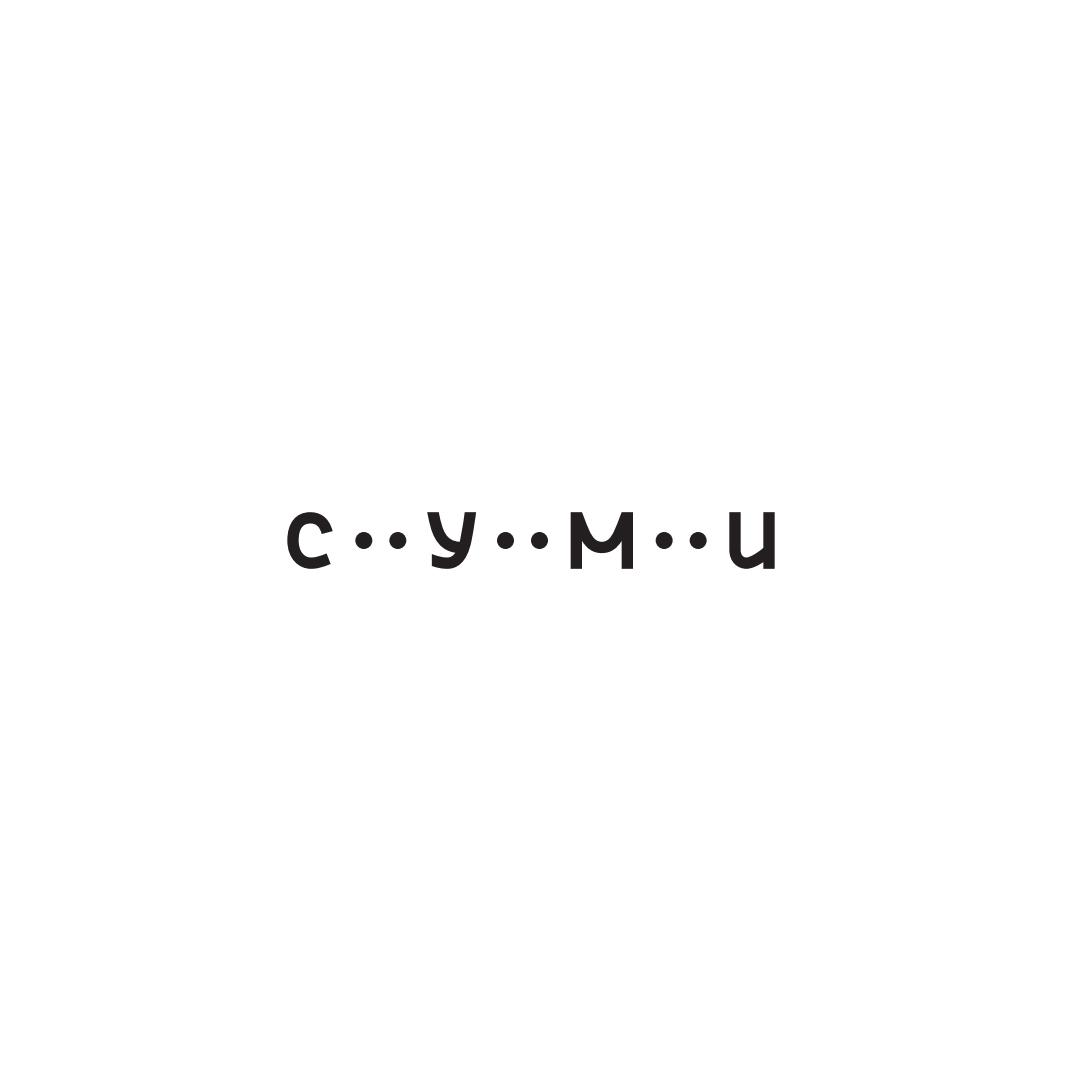 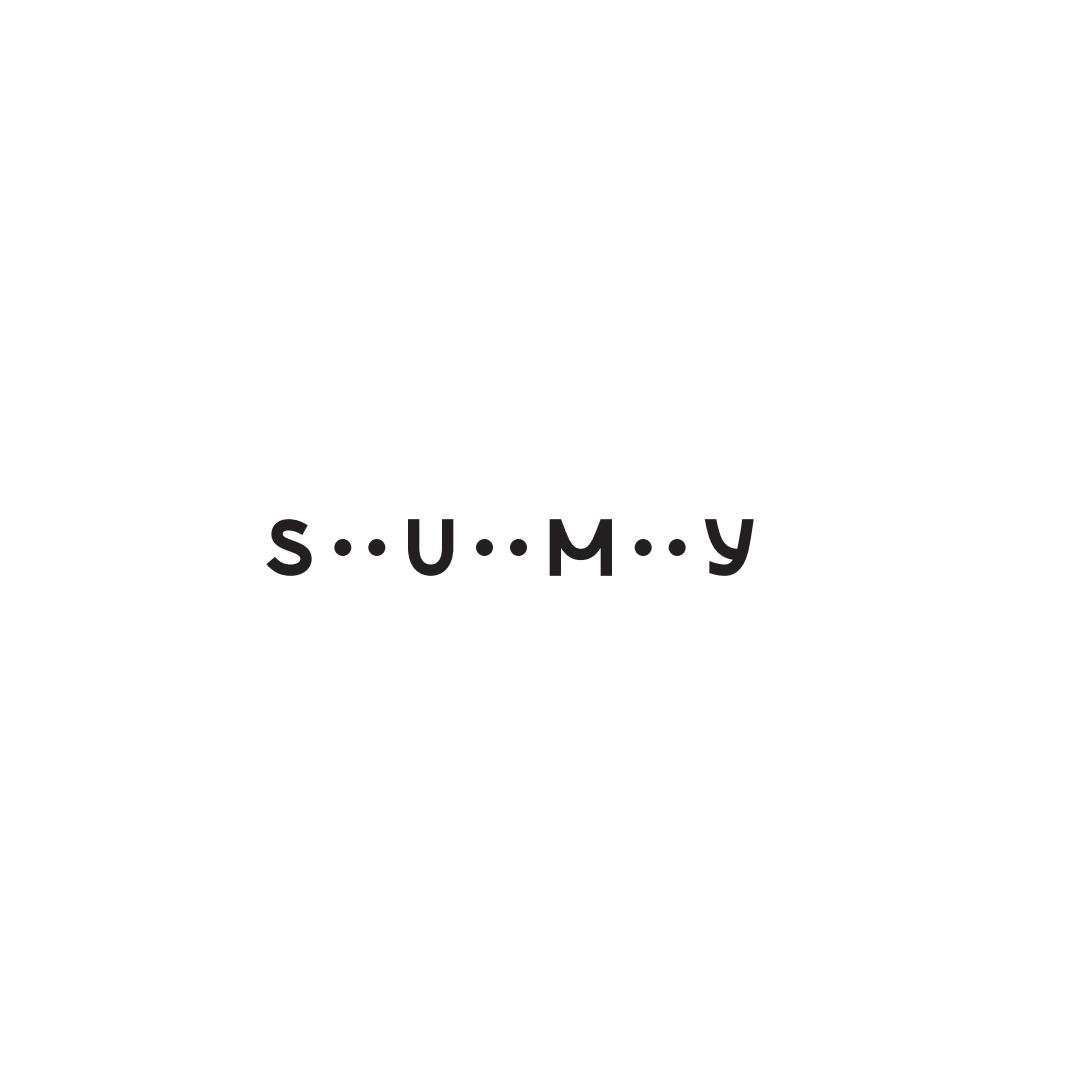 3.3.2. Фірмові кольори: білий (CMYK 0 0 0 0, RGB 255 255 255, HEX #ffffff), блакитний озерний (Pantone 3125 C, CMYK 75 5 21 0, RGB 0 175 200, HEX #00afc8), оптимістичний жовтий (Pantone 123 C, CMYK 0 18 80 0, RGB 25521062, HEX #ffd23e), шляхетний смарагдовий (Pantone 323 C, CMYK 92 52 55 57, RGB 2 57 62, HEX #02393e), чарівний синій (Pantone 288 C, CMYK 100 87 40 30, RGB 5 40 90, HEX #05285a), палкий червоний (Pantone 1787 C, CMYK 0 95 65 0, RGB 230 30 65, HEX #e61e41), чорний (Pantone Black C, CMYK 0 0 0 100, RGB 29 29 29, HEX #1d1d1d).3.3.3. Бренд міста має свій власний шрифт (Sumy Regular/Sumy Bold), який створений так, щоб рядкові і прописні літери мали однакове за величиною значення. Цей прийом підкреслює, що Суми - це не тільки відомі об'єкти та події, а й інші невідомі, але такі ж важливі.3.3.4. Графічні стандарти та правила використання бренду детально описані в брендбуці для кожного елементу бренду (логотипу, слогану, фірмових кольорів, шрифтів, фірмової графіки). 3.4. Вербальні атрибути: 3.4.1. Назва використовується українською мовою “Суми” та англійською мовою “Sumy” та є складовою частиною логотипу.3.4.2. Рекламний слоган міста Суми – про вічні цінності. Він складається із двох частин, які можуть використовуватися як разом, так і окремо. «Важливо побачити» – про матеріальні цінності та досягнення, і «Побачити важливе» – про емоційну складову та вчинки. Використано спеціальний візуальний прийом та поєднано літери «о» та «е», щоб об'єднати ці два напрями. Два напрямки бренду всебічно розкривають позиціонування: “важливо побачити” - це про місто, історію, архітектуру, людей, відкриття, інновації, інвестиції; “побачити важливе” - це про емоції, щастя, радість, свободу, розвиток, активність, креативність тощо.3.4.3. Рекламний слоган міста Суми англійською версією “see what matters”.3.4.4. Ключові повідомлення до груп цільових аудиторій (додаткові слогани, які розкривають місто): “Суми - це більше, ніж Усі Ми бачИмо”, “Саме тУт Ми жИвемо”, “Солодко-цУкрова Міць мИнулого”, “Сьогодні і тУт Майбутнє ожИває”, “Сенс У Мистецтві бачитИ”, “Сам керУєш можливиМи змінамИ”, “вСтигнути інвестУвати, бо Місто прИмножує”, “Створюй Успіх власниМи справамИ”. Умови та порядок використання Бренду4.1. Технічний та консультаційний супровід застосування брендбуку здійснюється Управлінням стратегічного розвитку міста Сумської міської ради (далі — Управління).4.2. Суб’єкти брендування мають право здійснювати брендування на безоплатній основі за умови погодження макетів з Управлінням:макет в електронному вигляді надсилається на електронну скриньку Управління - pmo@smr.gov.ua;погодження макету або надання письмової консультації з його редагування здійснюється на безоплатній основі у термін, що не перевищує три робочі дні.4.3. Рекомендується  використовувати елементи бренду під час проведення зустрічей, презентацій, інших заходів, зокрема: як елемент святкового оформлення міста під час державних та міських свят, урочистих церемоній (фестивалі, конкурси, виставки тощо);на Почесних відзнаках, грамотах, вітальних листах тощо;на сувенірній продукції;на поліграфічній продукції, презентаційних матеріалах;в елементах навігації, вивісках;у рекламних цілях: на афішах, соціальній рекламі тощо;в дизайні веб-сторінок та мобільних додатків.4.4. Отримати графічні матеріали Бренду можна безкоштовно за посиланням (https://cutt.ly/Ar3uXR7) або на Інформаційному порталі Сумської міської ради.4.5. Вимоги до графічного використання Бренду викладені у брендбуці та є обов’язковими до виконання. Брендбук містить допустимі та недопустимі варіанти використання логотипу, фірмові кольори, фірмову гарнітуру тощо.4.6. Бренд не може використовуватися в незаконних, образливих цілях, таких, що дискредитують його та імідж міста, не відповідають принципам гуманності та моралі, або в будь-яких інших цілях, які можуть негативно впливати на імідж міста Суми.Прикінцеві положення5.1. Інформація про зміни та доповнення до даного Положення публікується на офіційному порталі Сумської міської ради.Сумський міський голова                               	                               О.М. ЛисенкоВиконавець: Кубрак О.М